การควบคุมระบบเอกสารคุณภาพประวัติการแก้ไข :						    เนื้อหาเอกสารระดับนโยบาย/คู่มือคุณภาพระดับโรงพยาบาล ไม่กำหนดเนื้อหา สามารถใช้รูปแบบใดก็ได้ตามความเหมาะสม                                                                                                                                                                                                                                                                                                                                                                   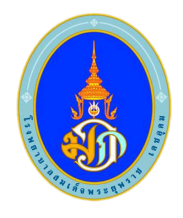 เรื่อง : เรื่อง :  หน้า : เลขหน้า/หน้าทั้งหมดเรื่อง : เรื่อง :  รหัส : AAA - BBB - XXX
ชื่อหน่วยงาน : 
ชื่อหน่วยงาน : 
ชื่อหน่วยงาน : วันที่อนุมัติ: ( เว้นไว้ )
          คณะผู้จัดทำ                                  ตำแหน่ง                                          ลายมือชื่อ 1.                                                                                                        ………………………… 2.                                                                                                        …………………………    3.                                                                                                        …………………………    
          คณะผู้จัดทำ                                  ตำแหน่ง                                          ลายมือชื่อ 1.                                                                                                        ………………………… 2.                                                                                                        …………………………    3.                                                                                                        …………………………    
          คณะผู้จัดทำ                                  ตำแหน่ง                                          ลายมือชื่อ 1.                                                                                                        ………………………… 2.                                                                                                        …………………………    3.                                                                                                        …………………………    
          คณะผู้จัดทำ                                  ตำแหน่ง                                          ลายมือชื่อ 1.                                                                                                        ………………………… 2.                                                                                                        …………………………    3.                                                                                                        …………………………    
ผู้ตรวจสอบ :    ........................................................                                                       ( ................................................)                ทีมบริหารโรงพยาบาล/ประธานทีมคร่อมสายงาน
ผู้ตรวจสอบ :    ........................................................                                                       ( ................................................)                ทีมบริหารโรงพยาบาล/ประธานทีมคร่อมสายงาน
ผู้อนุมัติ :  ………………………………………………………                  (...........................................................)         ผู้อำนวยการโรงพยาบาล
ผู้อนุมัติ :  ………………………………………………………                  (...........................................................)         ผู้อำนวยการโรงพยาบาลครั้งที่วันที่ประกาศใช้รายละเอียดการแก้ไขหน้าที่ประกาศใช้ทั้งฉบับ